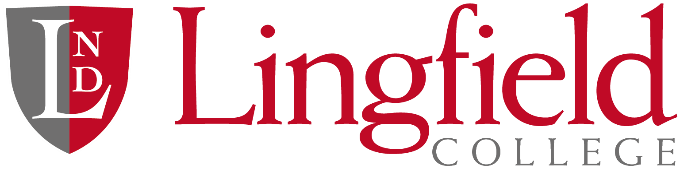 APPLICATION FORM Completing your Application Form:Please complete all sections of this application form clearly and in BLACK INK.  Continuation sheets should be numbered according to the corresponding section to which they relate.Once you have completed your application form, please return it to: HR Department, Lingfield College, St. Pier's Lane, Lingfield, Surrey, RH7 6PN or email it to hr@lingfieldcollege.co.uk If posting your application please ensure you have the correct postage, particularly if you are using a large envelope.  The post office will not deliver if the postage is short.For further information about Lingfield College, please see our website www.lingfieldcollege.co.uk Please note:  Only candidates invited to interview will be notified of the outcome of their applications after the closing date.  If you have not heard from us a week following the closing date you should assume that your application has been unsuccessful on this occasion.  Feedback on applications will be provided upon written request.In the event of my application being unsuccessful, I do / do not (delete as appropriate) wish Lingfield College to keep my details on file for 6 months.POST APPLIED FOR PERSONAL DETAILSPERSONAL DETAILSPERSONAL DETAILSPERSONAL DETAILSPERSONAL DETAILSPERSONAL DETAILSTitle and SurnameFirst Name(s)Former NamesContact Address:Post Code:Home TelephoneMobile TelephoneWork TelephoneEmailPreferred method of contactAre you subject to any immigration controls?YESNONI NumberNI NumberWhere did you see the vacancy advertised?CURRENT OR MOST RECENT EMPLOYMENTCURRENT OR MOST RECENT EMPLOYMENTCURRENT OR MOST RECENT EMPLOYMENTCURRENT OR MOST RECENT EMPLOYMENTPost HeldSalaryDate AppointedDate Left and reason (where applicable)Full or Part Time(indicate hours for part time)Notice PeriodEmployers Name & AddressTelephone NumberNature of BusinessBrief Description of Position Held and Responsibilities (use a continuation sheet if necessary)Brief Description of Position Held and Responsibilities (use a continuation sheet if necessary)Brief Description of Position Held and Responsibilities (use a continuation sheet if necessary)Brief Description of Position Held and Responsibilities (use a continuation sheet if necessary)PREVIOUS EMPLOYMENT (Please include any unpaid work, voluntary work and dates of unemployment)PREVIOUS EMPLOYMENT (Please include any unpaid work, voluntary work and dates of unemployment)PREVIOUS EMPLOYMENT (Please include any unpaid work, voluntary work and dates of unemployment)PREVIOUS EMPLOYMENT (Please include any unpaid work, voluntary work and dates of unemployment)PREVIOUS EMPLOYMENT (Please include any unpaid work, voluntary work and dates of unemployment)PREVIOUS EMPLOYMENT (Please include any unpaid work, voluntary work and dates of unemployment)Employers Name & AddressPost Held (state if full or part time)From Month/YearTo Month/YearSalaryReason for LeavingSECONDARY, FURTHER AND HIGHER EDUCATION You will be asked to provide evidence of any relevant qualificationsSECONDARY, FURTHER AND HIGHER EDUCATION You will be asked to provide evidence of any relevant qualificationsSECONDARY, FURTHER AND HIGHER EDUCATION You will be asked to provide evidence of any relevant qualificationsSECONDARY, FURTHER AND HIGHER EDUCATION You will be asked to provide evidence of any relevant qualificationsSECONDARY, FURTHER AND HIGHER EDUCATION You will be asked to provide evidence of any relevant qualificationsSECONDARY, FURTHER AND HIGHER EDUCATION You will be asked to provide evidence of any relevant qualificationsSECONDARY, FURTHER AND HIGHER EDUCATION You will be asked to provide evidence of any relevant qualificationsName and address of InstitutionFromMth/YrToMth/YrF/TP/TQualificationsgainedGradeDateSecondary Education (please include English and Maths GCSEs)Further and Higher EducationProfessional/Vocational Courses (relevant to post) PROFESSIONAL MEMBERSHIPS AND TRAINING – Please indicate type of membership and name of professional body along with date of joining and membership number.  Please state relevant training courses attended in the last 12 months.TEACHER QUALIFICATIONS –  Only to be completed when applying for a teaching vacancySubjects qualified to teach:Please provide your DfES number if applicable: Do you have Qualified Teacher Status?	Yes	NoIs this your first teaching post?		Yes	NoOTHER INTERESTS / SKILLS – Please list hobbies, interests and anything you wish to tell us regarding extra-curricular activities you wish to be involved in.Do you Hold a Valid Driving Licence?        Yes	NoSUPPORTING STATEMENT (use a continuation sheet if necessary)You are invited to provide below any information in support of your application (no more than 1000 words).  Please include your reasons for applying for the post and describe the particular strengths or experience you would bring to the post REFERENCES Please give below details of two referees one of which should be your most recent employer (references from friends and family are not accepted)REFERENCES Please give below details of two referees one of which should be your most recent employer (references from friends and family are not accepted)REFERENCES Please give below details of two referees one of which should be your most recent employer (references from friends and family are not accepted)Present or Most Recent EmployerSecond RefereeName and TitleFull Address and Post CodeTelephone NumberEmail AddressNature of ContactIt is our policy to take up references before interview.  May we contact this referee now?                                               YES/NOIt is our policy to take up references before interview. May we contact this referee now?                                               YES/NOWhen would you be available to start? ………………………………………………………………………………………………..When would you be available to start? ………………………………………………………………………………………………..When would you be available to start? ………………………………………………………………………………………………..REHABILITATION OF OFFENDERS ACT & DBS CHECKSThe post for which you have applied is exempt from the Rehabilitation of Offenders Act 1974 (Exceptions) Order 1975.  If you are appointed you will be required to declare ANY convictions, cautions or bind-overs, including those regarded as ‘spent’, and agree to a check being made into the existence and content of any possible criminal record held by the police.  Providing false information is an offence and could result in the application being rejected or, if appointed, summary dismissal.  You are therefore asked:  DO YOU HAVE OR HAVE YOU EVER HAD ANY PREVIOUS CRIMINAL CONVICTIONSYES                                                      NO  If yes please place details in a sealed envelope marked confidential and enclose it with your application.  All information will be treated confidentially.All new appointments to Lingfield College are subject to satisfactory clearance by the Disclosure & Barring Service (DBS).  Offers of employment are conditional upon your co-operation with this procedure and refusal would result in the withdrawal of the offer.  I have read and understood the above paragraph and I certify that either there are no convictions of which you should be made aware, or that the confidential envelope is attached as requested.Signed: …………………………………………………………………………   Date: ………………………………………………..DECLARATION OF INTERESTS – Any non-professional relationships with any members of Lingfield College staff, senior team or governing body must be declared.  Please give person’s name and relationship  REFER A FRIEND SCHEME – Did a friend recommend the School as a place to work?  Please provide details.ADDITIONAL INFORMATION – Do you have a disability or medical condition that would require us to make reasonable adjustments to assist you, should you be invited to interview.  DECLARATIONI hereby agree that Lingfield College has provided me with the Job Applicant Privacy Notice, which is in accordance with the General Data Protection Regulations (GDPR).  I confirm that I have read the Job Applicant Privacy Notice and I would like to continue with the recruitment process.I confirm that I am eligible to work in the United Kingdom, in accordance with the Asylum and Immigration Act 1996 and agree to provide supporting evidence of this, as well as proof of all qualifications (original certificates) as listed on this application form. I confirm that I am not disqualified from working with children, or subject to sanctions imposed by a regulatory body.I certify that, to the best of my knowledge, all details provided by me are correct and I understand that if I make a false declaration about my eligibility for the post applied for, I may be disqualified from the process or the offer of the post may be withdrawn, or if I have taken up employment I may be dismissed.I consent to the School conducting a social media check as part of the recruitment and selection process.At Lingfield College we uphold fundamental British values and expect all employees to do the same. Lingfield College is an Equal Opportunities Employer.Signed: ………………………………………………………………………….  Date: ……………………………………….……. 